Geografia Klasa 3T Lekcja 29  (21.12.2020.)TEMAT: Sprawdzenie wiadomości z rozdziału „Rolnictwo”.Rozwiąż test i odpowiedzi prześlij do oceny dowolnym sposobem.Wpisz obok zdania prawdziwego literę P, 
a obok fałszywego – literę F.  	(0–3 p.)Najlepsze warunki do rozwoju rolnictwa występują na obszarach o klimacie równikowym wilgotnym. .......Żyzność gleby zależy m.in. od wielkości budujących ją cząstek, składu mineralnego oraz zawartości materii organicznej. .......W klimacie zwrotnikowym suchym uprawę roślin warunkuje występowanie cieków wodnych. .......Znaczny spadek terenu jest korzystny dla rozwoju rolnictwa, gdyż powoduje szybki spływ wody, umożliwiający z kolei stosunkowo łatwe nawadnianie pól. .......Znaczny wpływ na prowadzenie niektórych upraw ma ekspozycja stoku. .......Na półkuli północnej korzystniejsze dla rolnictwa są stoki o ekspozycji północnej. .......Uzupełnij tabelę, wpisując w jej rubryki TAK 
lub NIE. 	(0–2 p.)Uzupełnij tabelę przedstawiającą procentową strukturę użytkowania ziemi odpowiednimi nazwami państw. 	(0–2 p.)Chiny, Filipiny, Niemcy, LibiaPodkreśl nazwy trzech form rolnictwa rynkowego. 	(0–2 p.)rolnictwo plantacyjne, kopieniactwo,trójpolówka, rolnictwo owocowo-warzywne, rolnictwo wędrowne, rolnictwo towarowe, rolnictwo odłogowo-rolne, dwupolówkaPrzyporządkuj do wymienionych w tabeli regionów rolniczych właściwe informacje (A–I).(0–3 p.)Konieczność tarasowania stoków ze względu na górzysty charakter terenu.Duże zróżnicowanie warunków naturalnych. Chów zwierząt prowadzony najczęściej w systemie koczowniczym.Przewaga rolnictwa ekstensywnego.Znaczne pogłowie owiec i bydła.W strukturze upraw duży udział pszenicy, jęczmienia i trzciny cukrowej.Przewaga upraw ryżu, soi, buraków cukrowych oraz herbaty.Uprawy m.in. prosa, sorga, manioku, taro, jamu, kawowca i kakaowca.Korzystne warunki klimatyczne oraz glebowe.Podkreśl prawdziwe informacje dotyczące rolnictwa uprzemysłowionego. 	(0–3 p.)Rolnictwo uprzemysłowione w Europie rozwinęło się zwłaszcza w zachodniej / wschodniej części kontynentu. Ten typ rolnictwa odznacza się znacznie niższą / wyższą wydajnością niż rolnictwo tradycyjne. Stosuje się w nim zdecydowanie mniej / więcej nawozów mineralnych, środków ochrony roślin oraz zabiegów weterynaryjnych. Jego cechami charakterystycznymi są także: małe / duże zatrudnienie w tym sektorze gospodarki, mała / duża powierzchnia gospodarstw oraz niska / wysoka towarowość. Tego typu gospodarstwa są w stanie wytwarzać produkty po stosunkowo niskich / wysokich cenach.Poniższe wykresy przedstawiają głównych producentów wybranych roślin uprawnych. Uzupełnij tabelę, wpisując w odpowiednie miejsca nazwy roślin uprawnych oraz litery, którymi oznaczono wykresy. 	(0–4 p.)bawełna, buraki cukrowe, kukurydza, maniok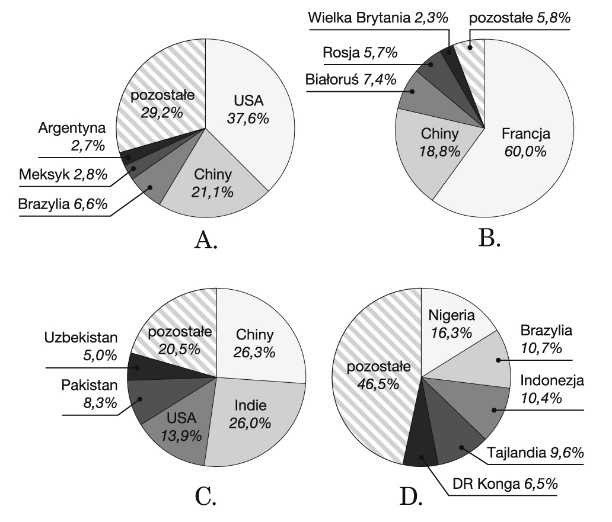 Zaznacz zestaw, który zawiera tylko nazwy roślin strączkowych. 	(0–1 p.)Ciecierzyca, kardamon, kolendra, soczewica.Groch, fasola, sezam, soja.Fasola, gryka, proso, sorgo.Bób, ciecierzyca, groch, soczewica.Groch, jam, kardamon, taro. Przyporządkuj poszczególnym gatunkom zwierząt hodowlanych sposób ich gospodarczego wykorzystania.	(0–2 p.)konie – ........kozy – ........króliki – ........kury – ........renifery – ........mięso, jaja, pierzemięso, skórytransport, siła pociągowa, mleko, 
mięso, skórasiła pociągowa, transport, mięso, 
cele rekreacyjno­sportowemleko, mięso, wełnaUzupełnij ciąg przyczynowo-skutkowy dotyczący deforestacji. 	(0–2 p.)Spadek produkcji tlenu. Planowanie rozbudowy sieci dróg.Mniejsza zdolność pochłaniania tlenku węgla(IV).Karczowanie lasów równikowych.Cechy rolnictwaJaponiaSenegalWysoki poziom kultury rolnejMałe zużycie nawozów sztucznych [kg/ha]Wysoki poziom mechanizacjiZ rolnictwa utrzymuje się większość mieszkańcówPaństwaGrunty orneUżytki zieloneLasy Pozostałe104212368–692318–9135143021Nazwa regionuCechyśrodkowopołu-dniowoafrykańskiwschodnioazjatyckiaustralijsko-
-nowozelandzkiNazwa roślinyCharakterystyka roślinyWykresroślina włóknodajna wymagająca stosowania znacznych ilości nawozów sztucznych oraz środków ochrony roślinzboże ciepłolubne o długim okresie wegetacyjnym uprawiane na żyznych glebachwieloletni krzew wytwarzający jadalne bulwy, z których wyrabia się m.in. tapiokęroślina uprawiana na żyznych glebach w klimacie umiarkowanym ciepłym wymagająca dużych nakładów pracy